Со 2 по 6 сентября в школе проходила акция «Собери ребенка в школу». Учащиеся и педагоги школы принесли канцелярские товары, тетради, линейки для ребят, которые еще не успели собраться в школу.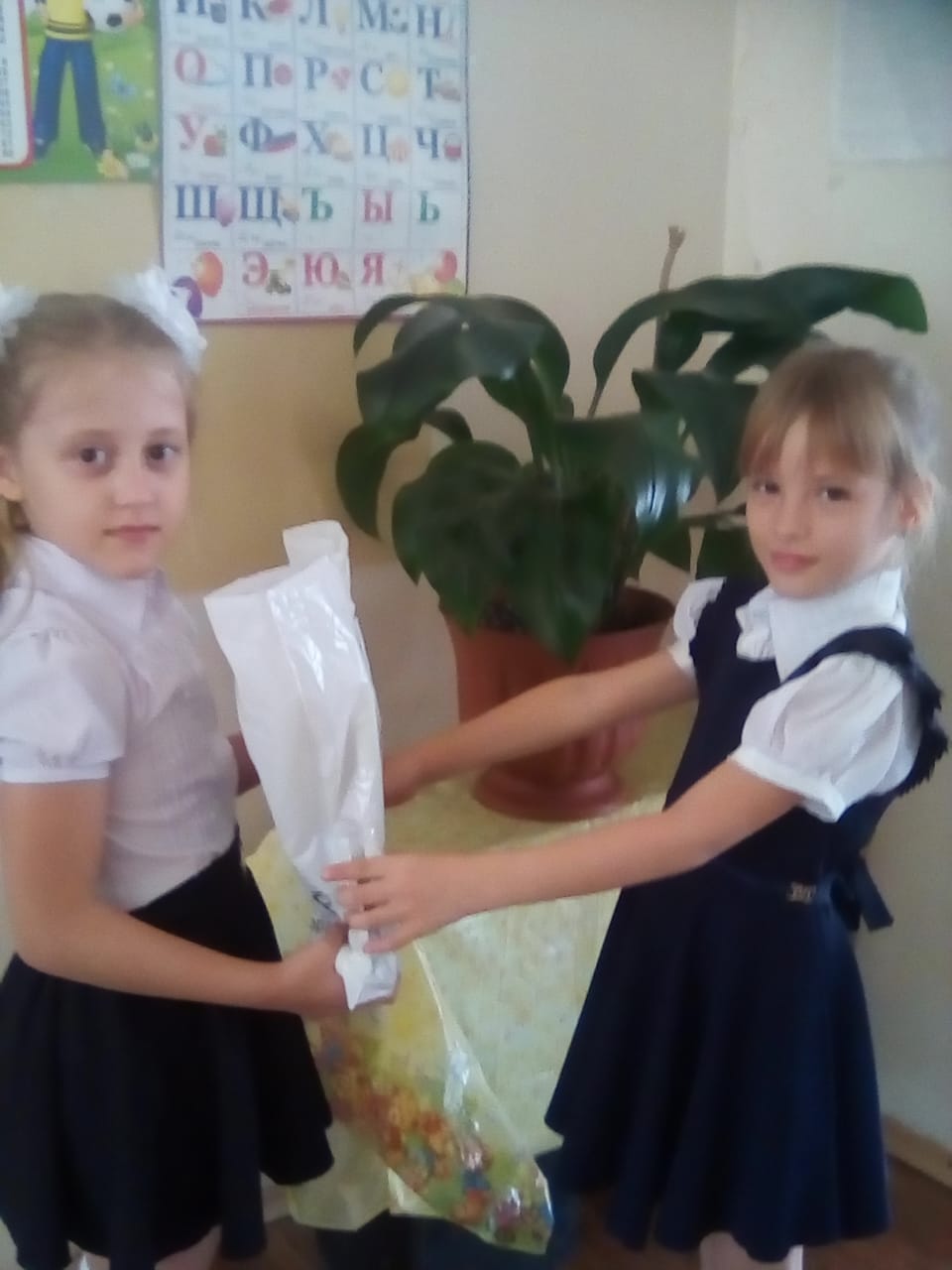 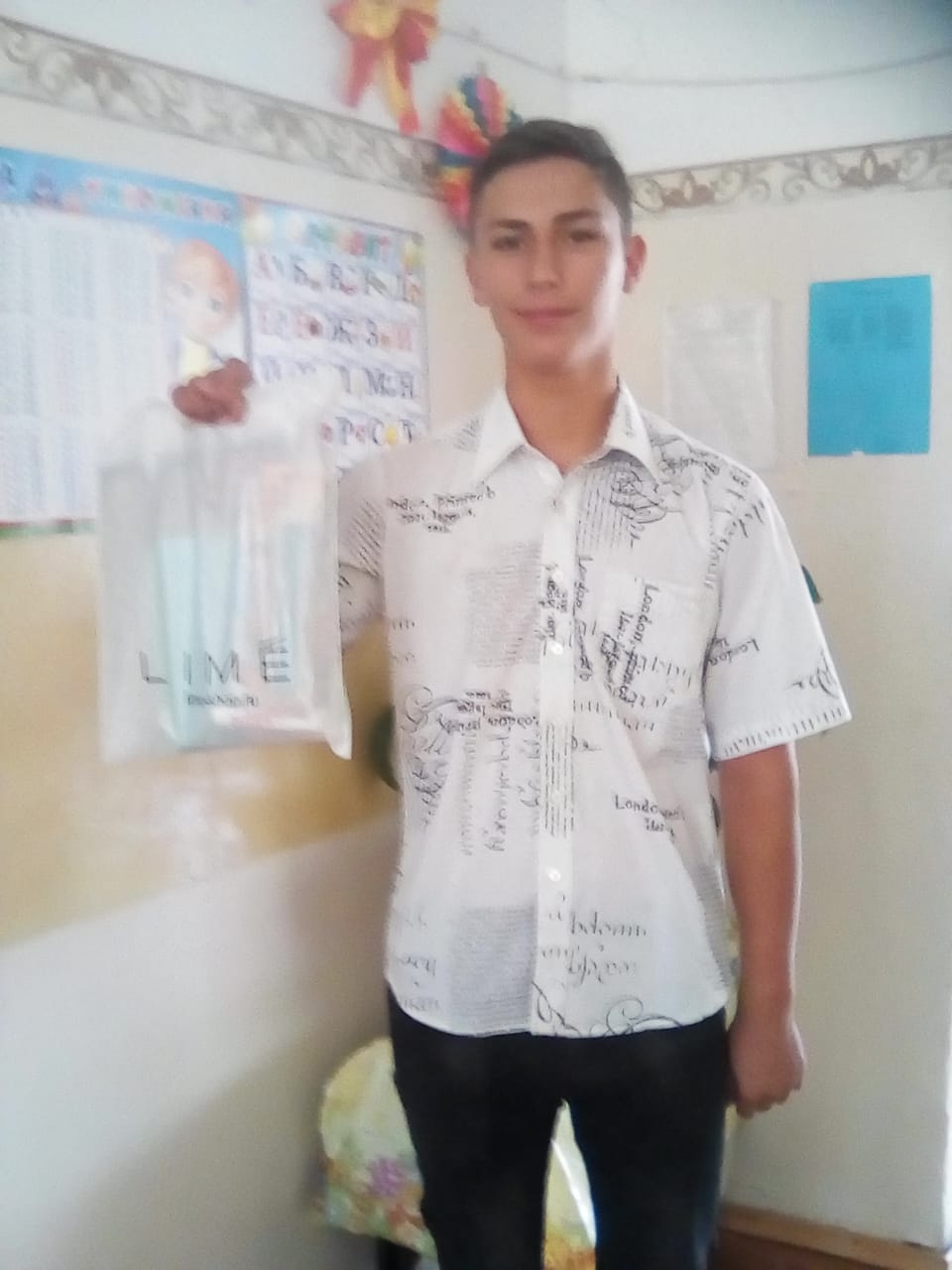 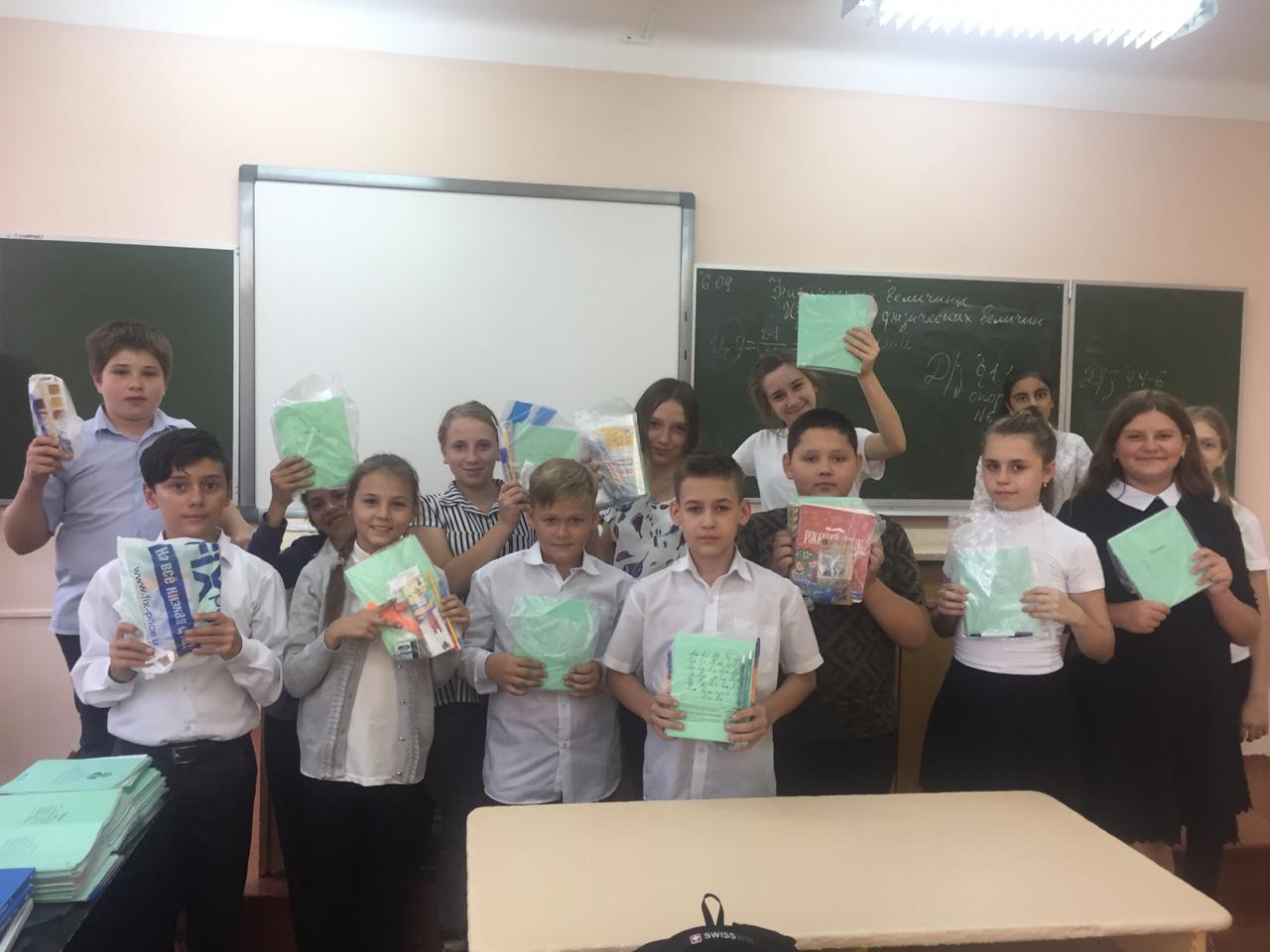 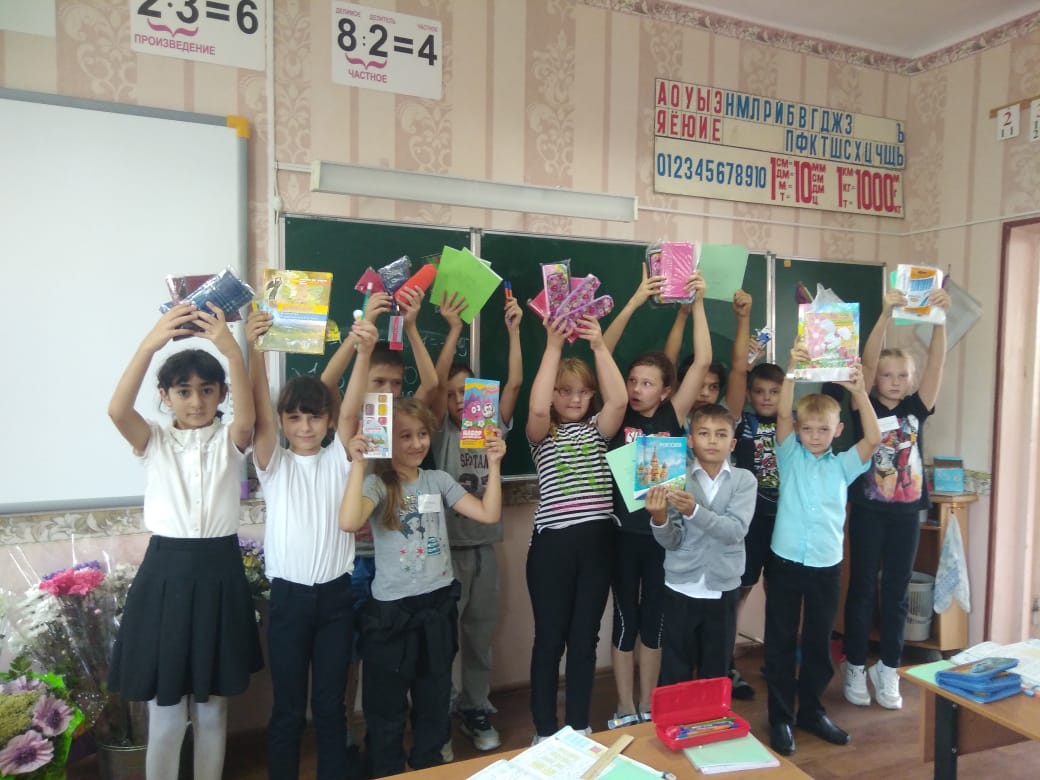 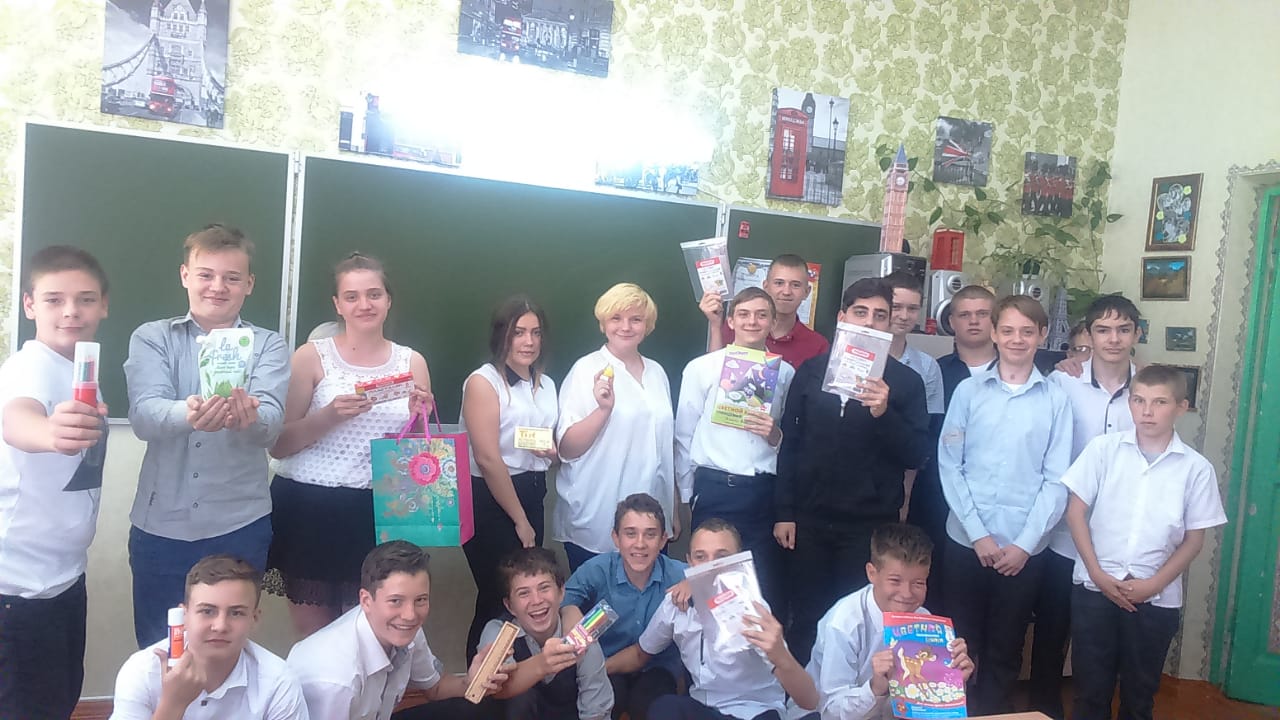 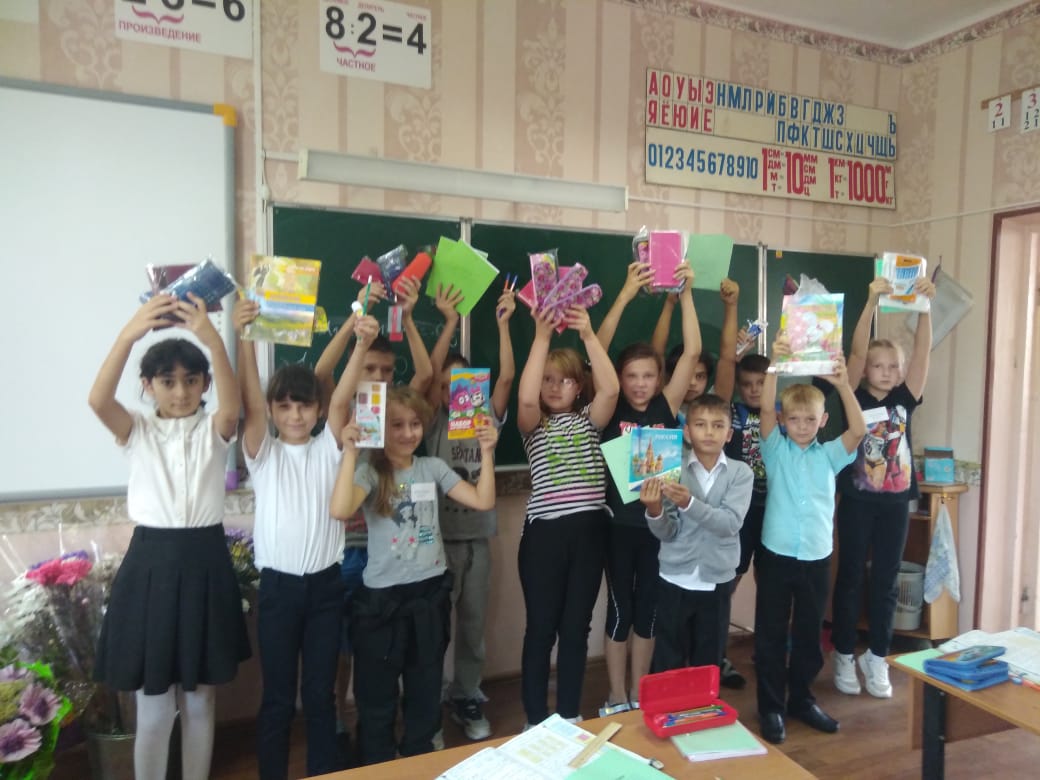 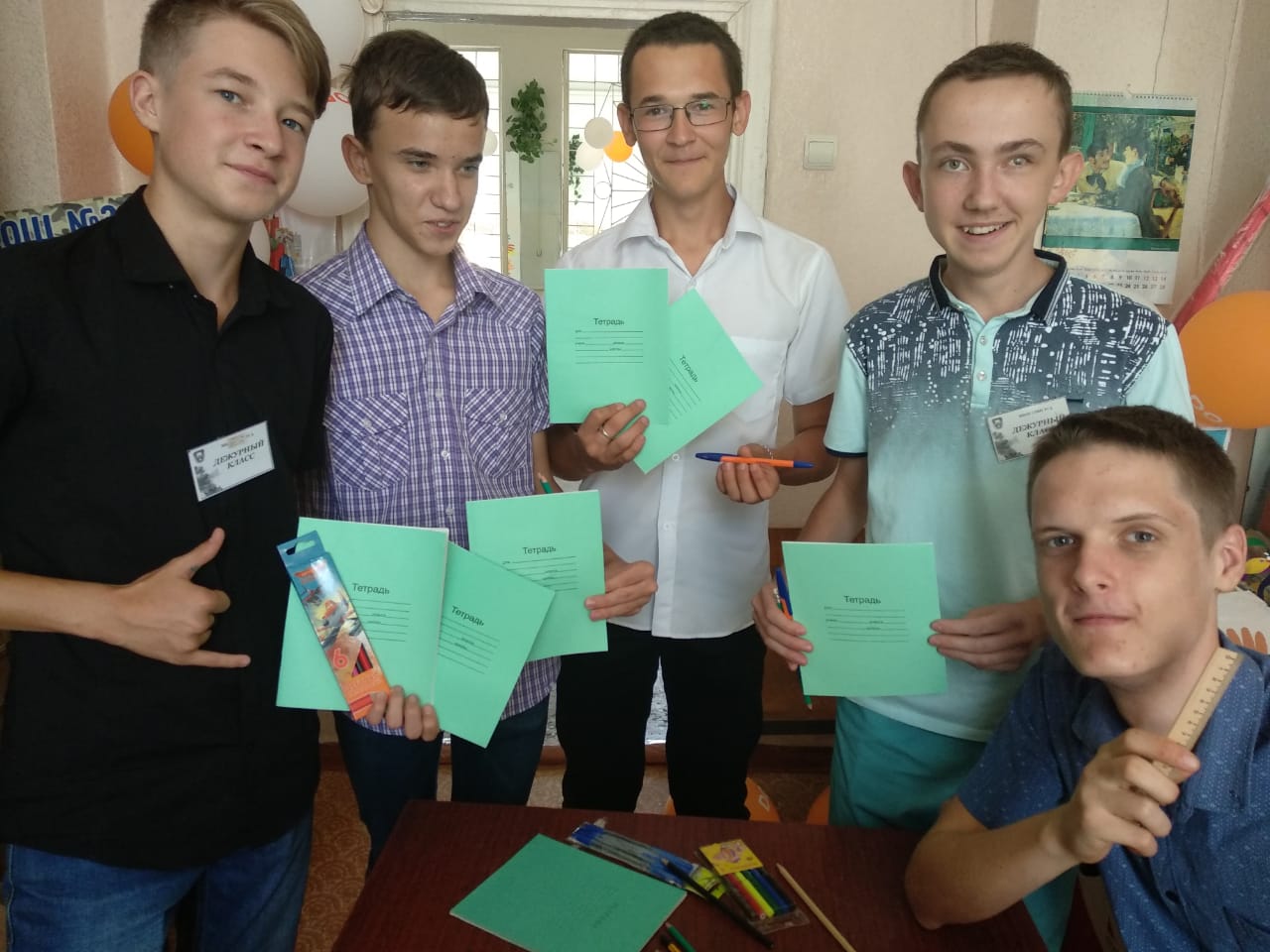 